SØKNADSSKJEMA FOR SFO SKULEÅRET 2023-2024 Opphaldstid 13.50 - 16.30 man,tirs,ons14.10 – 16.00 torsdag13.50 – 16.00 fredagBarn i 1. og 2. trinn får 12 timer gratis SFO-plass i uka! For andre elever gjelder følgende satser: 7-12 timar i veka: kr 2090,- 1-6 timar i veka: kr 1100,- Enkeltdag: kr 200,- Betaling pr. år: Det skal betalast for 10 mnd. pr. skuleår, frå og med september til og med juni. Kryss av for dag/dagar:
Måndag:__Tysdag:___Onsdag:___Torsdag:___ Fredag: ___
Gebyr ved for sein henting av barn etter stengetid: Kr 300,- pr. påbegynt time. Syskenmoderasjon: Barn nummer to, tre osv. får 30% reduksjon av betalinga for opphaldstid. Måltid
Set kryss for kor mange måltid. Prisen er pr. månad.  5 d/v 225,-	  4d/v 190,-	  3 d/v 145,- 	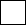  2 d/v 100,- 	  1 d/v 55,- Underskrift Føresett 1 Stad:__________Dato:___________Underskrift___________________________ Føresett 2 Stad:__________Dato:___________Underskrift___________________________ Barnet Namn:_______________________________________ Fødselsår: ________________Føresett 1 (Namn på den som søkjer.) Namn:___________________________________________ Adresse:_________________________________________E-postadresse: ____________________________________Føresett 2 (Namn på den som søkjer.) Namn:___________________________________________ Adresse:_________________________________________E-postadresse: ____________________________________